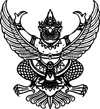 ประกาศโรงเรียนพระธาตุขามแก่นพิทยาลัย
เรื่อง ประกาศผู้ชนะการเสนอราคา ซื้อวัสดุสำหรับใช้ในกิจกรรมส่งเสริมประชาธิปไตย(โครงการพัฒนาคุณธรรม จริยธรรมของนักเรียน) โดยวิธีเฉพาะเจาะจง
--------------------------------------------------------------------ประกาศโรงเรียนพระธาตุขามแก่นพิทยาลัย
เรื่อง ประกาศผู้ชนะการเสนอราคา ซื้อวัสดุสำหรับใช้ในกิจกรรมส่งเสริมประชาธิปไตย(โครงการพัฒนาคุณธรรม จริยธรรมของนักเรียน) โดยวิธีเฉพาะเจาะจง
--------------------------------------------------------------------               ตามที่ โรงเรียนพระธาตุขามแก่นพิทยาลัย ได้ซื้อวัสดุสำหรับใช้ในกิจกรรมส่งเสริมประชาธิปไตย (โครงการพัฒนาคุณธรรม จริยธรรมของนักเรียน) โดยวิธีเฉพาะเจาะจง  จำนวน  5  รายการ  ผู้ได้รับการคัดเลือก ได้แก่  ร้านตันติชัยศึกษากรณ์  โดยเสนอราคา  เป็นเงินทั้งสิ้น 1,000.-บาท (-หนึ่งพันบาทถ้วน-)  รวมภาษีมูลค่าเพิ่มและภาษีอื่น ค่าขนส่ง ค่าจดทะเบียน และค่าใช้จ่ายอื่นๆ ทั้งปวง               ตามที่ โรงเรียนพระธาตุขามแก่นพิทยาลัย ได้ซื้อวัสดุสำหรับใช้ในกิจกรรมส่งเสริมประชาธิปไตย (โครงการพัฒนาคุณธรรม จริยธรรมของนักเรียน) โดยวิธีเฉพาะเจาะจง  จำนวน  5  รายการ  ผู้ได้รับการคัดเลือก ได้แก่  ร้านตันติชัยศึกษากรณ์  โดยเสนอราคา  เป็นเงินทั้งสิ้น 1,000.-บาท (-หนึ่งพันบาทถ้วน-)  รวมภาษีมูลค่าเพิ่มและภาษีอื่น ค่าขนส่ง ค่าจดทะเบียน และค่าใช้จ่ายอื่นๆ ทั้งปวงประกาศ  ณ  วันที่  22  กรกฎาคม  พ.ศ. 2563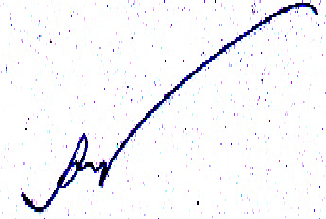 